August 18, 2021Via Certified MailROBIN KANASKIE, ASSOCIATE UNDERWRITERAMYNTA SURETY SOLUTIONS600 EAGLEVIEW BLVD SUITE 300EXTON PA 19341					RE:	Bond Change Rider 						Stream Energy Pennsylvania LLC               A-2010-2181867Dear Sir/Madam:	Please find under cover of this letter the financial instrument filed with the Commission on behalf of Stream Energy Pennsylvania LLC because it is not acceptable.  The Commission requires a supplier to file an original bond, letter of credit, continuation certificate, amendment, or other financial instrument as part of a supplier’s licensing requirements under Section 2809(c) of the Pennsylvania Public Utility Code.  The enclosed financial instrument does not have  "wet ink" original signatures or raised seal for the surety company Please file the originally signed and sealed security instrument with my office within 20 days of the date of this letter, preferably by overnight delivery.Sincerely,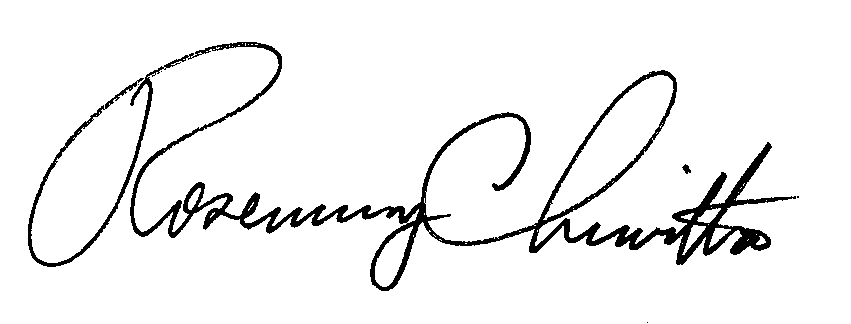 Rosemary ChiavettaSecretary of the CommissionRC:jbsCC: Stream Energy Pennsylvania LLC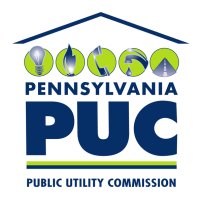  PUBLIC UTILITY COMMISSION400 NORTH STREET, KEYSTONE BUILDING, SECOND FLOORHARRISBURG, PENNSYLVANIA  17120IN REPLY PLEASE REFER TO OUR 